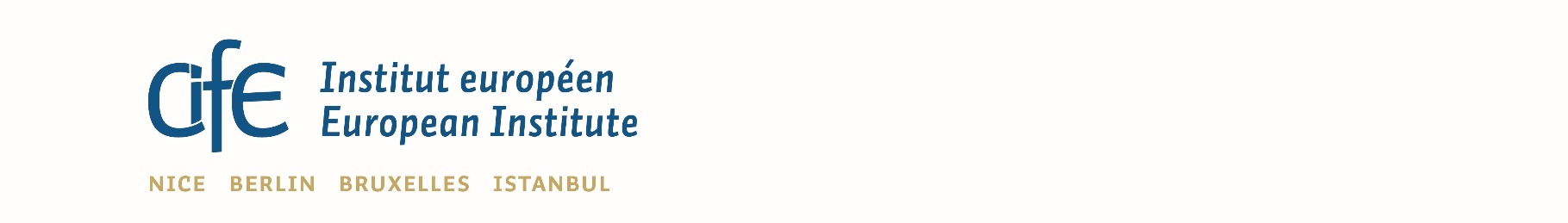 Request for tuition scholarship/monthly scholarship from the	Centre International de Formation Européenne2024/2025Last name	:		First name	:		declare that I have submitted my application for the Master in Advanced European and International Studies (MAEIS) – European Integration and Global Studies at CIFE for the academic year 2024/2025.I request a tuition scholarship and/or a monthly scholarship.Please provide the following documents: - Proof of your personal income if you are employed.- Proof of your parents' income if you are financially dependent.- A tax assessment form for the year 2023 (alternatively, for 2022).- An official statement if you are receiving another grant or other type of allowance.- A letter explaining why you are applying for the scholarship that specifies: 1/ The study fees reduction amount you are applying for and/or 2/ The monthly scholarship amount you are applying for.Any incomplete scholarship application will be rejected.Date:			Signature: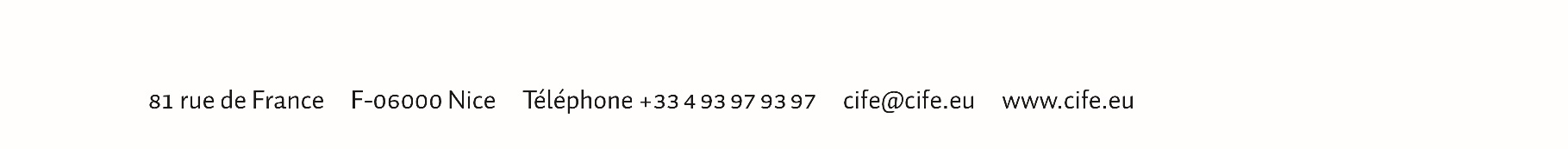 